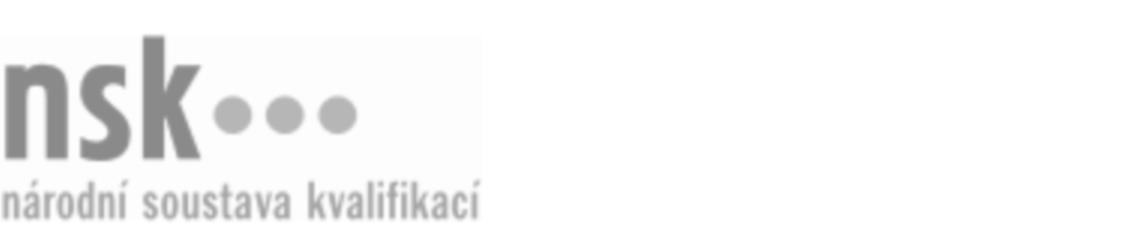 Autorizované osobyAutorizované osobyAutorizované osobyAutorizované osobyAutorizované osobyAutorizované osobyPedikérka a nehtová designérka (kód: 69-025-H) Pedikérka a nehtová designérka (kód: 69-025-H) Pedikérka a nehtová designérka (kód: 69-025-H) Pedikérka a nehtová designérka (kód: 69-025-H) Pedikérka a nehtová designérka (kód: 69-025-H) Pedikérka a nehtová designérka (kód: 69-025-H) Autorizující orgán:Ministerstvo zdravotnictvíMinisterstvo zdravotnictvíMinisterstvo zdravotnictvíMinisterstvo zdravotnictvíMinisterstvo zdravotnictvíMinisterstvo zdravotnictvíMinisterstvo zdravotnictvíMinisterstvo zdravotnictvíMinisterstvo zdravotnictvíMinisterstvo zdravotnictvíSkupina oborů:Osobní a provozní služby (kód: 69)Osobní a provozní služby (kód: 69)Osobní a provozní služby (kód: 69)Osobní a provozní služby (kód: 69)Osobní a provozní služby (kód: 69)Povolání:Pedikérka a nehtová designérkaPedikérka a nehtová designérkaPedikérka a nehtová designérkaPedikérka a nehtová designérkaPedikérka a nehtová designérkaPedikérka a nehtová designérkaPedikérka a nehtová designérkaPedikérka a nehtová designérkaPedikérka a nehtová designérkaPedikérka a nehtová designérkaKvalifikační úroveň NSK - EQF:33333Platnost standarduPlatnost standarduPlatnost standarduPlatnost standarduPlatnost standarduPlatnost standarduStandard je platný od: 29.04.2019Standard je platný od: 29.04.2019Standard je platný od: 29.04.2019Standard je platný od: 29.04.2019Standard je platný od: 29.04.2019Standard je platný od: 29.04.2019Pedikérka a nehtová designérka,  29.03.2024 16:01:11Pedikérka a nehtová designérka,  29.03.2024 16:01:11Pedikérka a nehtová designérka,  29.03.2024 16:01:11Pedikérka a nehtová designérka,  29.03.2024 16:01:11Strana 1 z 2Autorizované osobyAutorizované osobyAutorizované osobyAutorizované osobyAutorizované osobyAutorizované osobyAutorizované osobyAutorizované osobyAutorizované osobyAutorizované osobyAutorizované osobyAutorizované osobyK této profesní kvalifikaci nejsou zatím přiřazeny žádné autorizované osoby.K této profesní kvalifikaci nejsou zatím přiřazeny žádné autorizované osoby.K této profesní kvalifikaci nejsou zatím přiřazeny žádné autorizované osoby.K této profesní kvalifikaci nejsou zatím přiřazeny žádné autorizované osoby.K této profesní kvalifikaci nejsou zatím přiřazeny žádné autorizované osoby.K této profesní kvalifikaci nejsou zatím přiřazeny žádné autorizované osoby.Pedikérka a nehtová designérka,  29.03.2024 16:01:11Pedikérka a nehtová designérka,  29.03.2024 16:01:11Pedikérka a nehtová designérka,  29.03.2024 16:01:11Pedikérka a nehtová designérka,  29.03.2024 16:01:11Strana 2 z 2